Das Römerreich zur Zeit Hadrians, 117 n. Chr.Das Römerreich zur Zeit Hadrians, 117 n. Chr.Aufgabe 1 Beschrifte die nummerierten Gebiete mit den Namen der heutigen Zeit.Aufgabe 1 Beschrifte die nummerierten Gebiete mit den Namen der heutigen Zeit.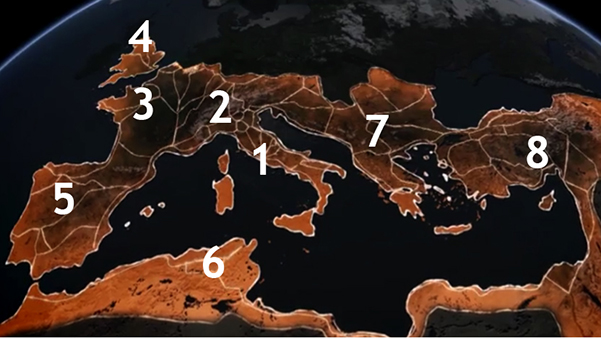 1 ______________2 ______________3 ______________4 ______________5 ______________6 ______________7 ______________8 ______________Aufgabe 2Im Kanton Aargau gab es zur Römerzeit mindestens eine grosse Stadt, ein Militärlager und auf dem Weg dazwischen ein kleines Dorf. Beschrifte diese Ortschaften mit den römischen und den heutigen Namen.Aufgabe 2Im Kanton Aargau gab es zur Römerzeit mindestens eine grosse Stadt, ein Militärlager und auf dem Weg dazwischen ein kleines Dorf. Beschrifte diese Ortschaften mit den römischen und den heutigen Namen.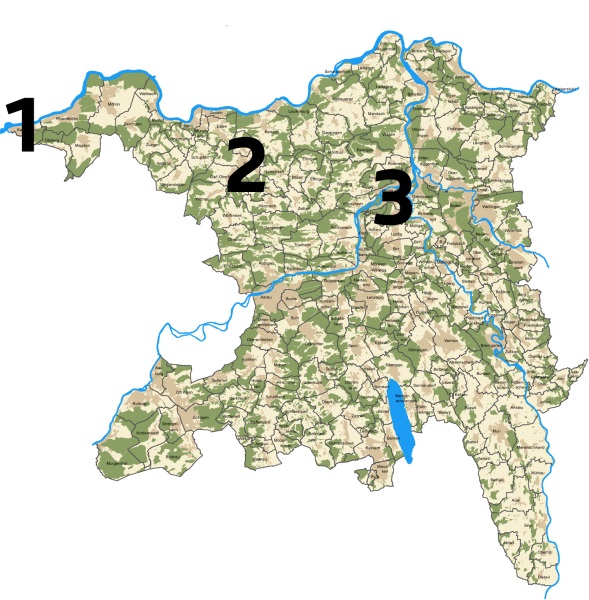                                   Bild: Agis Kanton Aargau1	__________________
	__________________                                  Bild: Agis Kanton Aargau2	__________________
	__________________                                  Bild: Agis Kanton Aargau3	__________________
	__________________Aufgabe 3 Welche Erfindung half den Römern, ihre Macht in den eroberten Gebieten zu festigen? _____________________________________________________________________Aufgabe 3 Welche Erfindung half den Römern, ihre Macht in den eroberten Gebieten zu festigen? _____________________________________________________________________